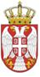                 Република СрбијаОШ „НАДЕЖДА ПЕТРОВИЋ“          		Сићево           Број: 01-670          Датум: 24.04.2020. годинеНа основу члана 126. став 4. тачка 18) , а у вези са чланом 105. Закона о основама система образовања и васпитања (Сл гласник РС бр. 88/2017, 27/2018. – др.закони и 10/2019 и 6/2020) и члана 109. став 2. тачка 4. Статута Основне школе „Надежда Петровић“ у Сићеву( дел.бр.:01-1764 од 27.08.2019.године), дана 22.04.2020. године, доноси следеће: Р Е Ш Е Њ Е1. За време ванредног стања које је уведено у Републици Србији дана 15.03.2020. године, утврђује се радна обавеза – дежурство за запослене у Основној школи „Надежда Петровић“ у Сићеву у месецу мају почев од 01.05.2020. године,  на следећи начин: Распоред дежурних наствника у периоду 01..05.-31.05.2020. године, у времену од 08:00 до 11:00 часова. у просторијама  Школе утврђује се на следећи начин:понедељак 04.05.- Марија Поповићуторак- 05.05.- Младен Ђорђићсреда- 06.05.- Драгана Поповићчетвртак -07.05.- Ацо Митровићпетак- 08.05.- Марко Голубовићпонедељак- 11.05.- Снежана Крстић Томићуторак- 12.05..- Игор Лепојевићсреда- 13.05.-Стева Тричковићчетвртак- 14.05.- Миодраг Миловановићпетак- 15.05.-Слађан Станковићпонедељак-18.05.- Катарина Крстићуторак-19.05.- Душан Мијајловићсреда-20.05.- Милан Миладиновићчетвртак- 21.05.- Маја Станковићпетак-22.05.- Марија Петковићпонедељак-25.05.- Мирјана Живковићуторак-26.05.- Ненад Стоиљковићсреда-27.05.- Мирослав Ђорђевићчетвртак-28.05.- Биљанкица Војиновићпетак-29.05.- Виолета Пејчић СтанојевићРаспоред дежурних наставника за период након 31.05.2020. године, уколико и даље буде трајало ванредно стање, биће накнадно утврђен (до 25.05.2020. године). Дежурни наставници ће имати приступ (путем мејла) информацијама послатим из Министарства просвете, науке и технолошког развоија и биће у сталној комуникацији са директором и помоћником директора школе.Дежурни наставници не могу бити особе које су старије од 60 година и родитељи деце млађе од 12 година. 2. У случају да неко од дежурних наставника из тачке 1. није у могућности да дође, одређују се замене за та лица избором једног или више наставника са следећег списка: Милан МладеновићСавица ЂурђевићЗорана ЈанковићДушан МијајловићСнежана КостићМирослав Станојевић.3. Одређују се координатори по предметима који ће држати „наставу на даљину“  и то:Катарина Арсић,наставник хемије;Милан Миладиновић, стручни сарадник - информатичарМирјана Павићевић, стручни сарадник – педагог.4. Дежурни наставници могу да контактирају координаторе и добију све потребне информације о начину организације наставе на даљину.5. Утврђује се радна обавеза – дежурство за обављање послове из своје надлежности и друге неопходне послове у сарадњи са запосленима који  раде „на даљину“. и то: Лидија Ћирић - директор Школе Милан Миладиновић- помоћник директора Сања Денић- благајник  Братислав Минкић-благајник.6. Утврђује се радна обавеза – дежурство за обављање послове из своје надлежности „на даљину“ у сарадњи са запосленима из тачке 5. који  дежурају у зради Школе и то: Мирјана Мирковић, секретар Школе, Наташа Динић, шеф рачуноводства;  У случају потребе обављања стручних послова који су неопходни и везани за законске рокове, именоване могу да дођу и непосредно обаве те послове. 7. Утврђује се радна обавеза – дежурство за чистачице и домара Школе ради обављања послова из своје надлежности то: Наташа Марковић, чистачица;Марина Војиновић, чистачица;Ненад Миленковић, чистач; Влада Миленковић, чистач;Микица Марковић, домар; Дејан Здравковић, домар;Наташа Николић, чистачица; 								Д И Р Е К Т О Р Лидија Ћирић			